	Заявление о выборе услуг/ Service request form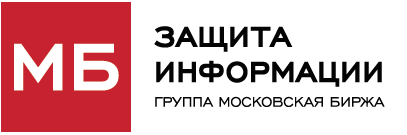 Наименование Клиента/ФИО* (Client name):     ; ОГРН/серия и номер паспорта* (OGRN/passport No):       ; ИНН/КПП (Taxpayer ID):      /     ; Реквизиты/Bank details:      ;Адрес места нахождения/дата и место рождения* (Address):      ; Адрес электронной почты (Contact e-mail):      .* Указывается при заполнении Заявления физическими лицами /Only applies to an individual.№№Наименование услуги/ Service nameНаименование услуги/ Service nameОтметка о выборе услуги/Selected servicesОтметка о выборе услуги/Selected servicesОтметка о выборе услуги/Selected servicesКоличество/Quantity11Подключение оборудования Клиента к Торговой сети Биржи, обеспечивающее скорость обмена данными не более: Network connectivity to the Moscow Exchange trading infrastructure with bandwidth up to:(per 2x redundant network connections)Подключение оборудования Клиента к Торговой сети Биржи, обеспечивающее скорость обмена данными не более: Network connectivity to the Moscow Exchange trading infrastructure with bandwidth up to:(per 2x redundant network connections)1 Гбит/с1 Gbit/s1 Гбит/с1 Gbit/s11Подключение оборудования Клиента к Торговой сети Биржи, обеспечивающее скорость обмена данными не более: Network connectivity to the Moscow Exchange trading infrastructure with bandwidth up to:(per 2x redundant network connections)Подключение оборудования Клиента к Торговой сети Биржи, обеспечивающее скорость обмена данными не более: Network connectivity to the Moscow Exchange trading infrastructure with bandwidth up to:(per 2x redundant network connections)10 Гбит/с10 Gbit/s10 Гбит/с10 Gbit/s22Подключение к сети Интернет с выделением IP-адреса в сети Интернет (организация физического подключения к оборудованию Технического центра, предоставление телематических услуг связи)Connectivity to the Internet with the allocation of IP-address in the Internet: (Organization of physical connection to the equipment of the technical center)Подключение к сети Интернет с выделением IP-адреса в сети Интернет (организация физического подключения к оборудованию Технического центра, предоставление телематических услуг связи)Connectivity to the Internet with the allocation of IP-address in the Internet: (Organization of physical connection to the equipment of the technical center)1 Мбит/с1 Mbit/s1 Мбит/с1 Mbit/s33Предоставление телематических услуг связи: увеличение полосы пропускания для обмена данными с сетью Интернет, на выбранную величину: Additional bandwidth for Internet connection:Предоставление телематических услуг связи: увеличение полосы пропускания для обмена данными с сетью Интернет, на выбранную величину: Additional bandwidth for Internet connection:1 Мбит/с1 Mbit/s1 Мбит/с1 Mbit/s33Предоставление телематических услуг связи: увеличение полосы пропускания для обмена данными с сетью Интернет, на выбранную величину: Additional bandwidth for Internet connection:Предоставление телематических услуг связи: увеличение полосы пропускания для обмена данными с сетью Интернет, на выбранную величину: Additional bandwidth for Internet connection:10 бит/с10 Mbit/s10 бит/с10 Mbit/s44Выделение одного дополнительного IP-адреса в сети Интернет/1 extra Internet IP addressВыделение одного дополнительного IP-адреса в сети Интернет/1 extra Internet IP address1 шт.1 IP1 шт.1 IP55Подключение интерфейса управления (организация физического подключения к оборудованию Технического центра, предоставление телематических услуг связи)Management port connection(Organization of physical connection to the equipment of the technical center)Подключение интерфейса управления (организация физического подключения к оборудованию Технического центра, предоставление телематических услуг связи)Management port connection(Organization of physical connection to the equipment of the technical center)1 порт1 port1 порт1 portОсобые условияSpecial conditions                         Особые условияSpecial conditions                         От ООО «МБ Защита Информации» / On behalf of MOEX Information Security  От ООО «МБ Защита Информации» / On behalf of MOEX Information Security  От Клиента/ On behalf of the clientДолжностьОт Клиента/ On behalf of the clientДолжностьОт Клиента/ On behalf of the clientДолжностьОт Клиента/ On behalf of the clientДолжностьФИОФИОФИОФИОДата подписания Заявления Date of acceptance «     »                          201     г.Отметка о регистрации заявления: (Request registration note)Дата подписания Заявления Date of acceptance «     »                          201     г.Отметка о регистрации заявления: (Request registration note)Дата подачи Заявления Service request date «     »                          201     г.Дата подачи Заявления Service request date «     »                          201     г.Дата подачи Заявления Service request date «     »                          201     г.Дата подачи Заявления Service request date «     »                          201     г.